ПОЛОЖЕНИЕ   о наставничестве в Муниципальном бюджетном общеобразовательном учреждении – школе №35 имени А.Г. Перелыгина города Орла Общие положения Настоящее Положение о наставничестве (далее – Положение) в Муниципальном бюджетном общеобразовательном учреждении – школе №35 имени  А.Г. Перелыгина города Орла (далее – ОУ)  разработано в соответствие с Федеральным Законом «Об образовании в Российской Федерации» от 29.12.2012 года № 273-ФЗ, Распоряжением Минпросвещения России от 25.12.2019 г. № Р-145 «Об утверждении методологии (целевой модели) наставничества обучающихся для организаций, осуществляющих образовательную деятельность по общеобразовательным, дополнительным общеобразовательным и программам среднего профессионального образования, в том числе с применением лучших практик обмена опытом между обучающимися», Письмом Минпросвещения России от 23.01.2020 № МР-42/02 "О направлении целевой модели наставничества и методических рекомендаций" (вместе с "Методическими рекомендациями по внедрению методологии (целевой модели) наставничества обучающихся для организаций, осуществляющих образовательную деятельность по общеобразовательным, дополнительным общеобразовательным и программам среднего профессионального образования, в том числе с применением лучших практик обмена опытом между обучающимися), Уставом ОУ и определяет порядок организации наставничества для внедрения практико-ориентированных и гибких образовательных технологий в ОУ.Настоящее Положение:	- определяет цель и задачи наставничества в соответствие с методологией   (целевой моделью) наставничества обучающихся (далее - Целевая модель);	- устанавливает порядок организации наставнической деятельности;	- определяет права и обязанности ее участников;	- определяет требования, предъявляемые к наставникам;	- устанавливает способы мотивации наставников и кураторов;	- определяет	требования	к	проведению	мониторинга	и	оценки	качества  процесса реализации наставничества в ОУ и его эффективности.	1.3. Участниками системы наставничества в ОУ являются:	-наставник;	-лицо,	в	отношении	которого	осуществляется	наставничество	(далее	- наставляемый);	-руководитель ОУ;	-куратор наставнической деятельности в ОУ;	-родители (законные представители) обучающихся;	-выпускники ОУ.	2. Цель и задачи наставничества. Функции ОУ в области внедрения целевой модели наставничества2.1. Целью наставничества является максимально полное раскрытие потенциала личности наставляемого, необходимое для успешной личной и профессиональной самореализации, через создание условий для формирования эффективной системы поддержки, самоопределения и профессиональной ориентации обучающихся в возрасте от 10 лет, а также оказание помощи педагогическим работникам (далее — педагоги) ОУ в их профессиональном становлении, приобретении профессиональных компетенций, необходимых для выполнения должностных обязанностей.2.2. Задачами наставничества являются: улучшение показателей в образовательной, социокультурной, спортивной и других сферах деятельности;	- подготовка обучающегося к самостоятельной, осознанной и социально- продуктивной деятельности в современном мире, содействие его профессиональной ориентации;	- раскрытие личностного, творческого и профессионального потенциала обучающихся, поддержка формирования и реализации их индивидуальной образовательной траектории;	- обучение наставляемых эффективным формам и методам индивидуального развития и работы в коллективе;	- формирование у наставляемых способности самостоятельно преодолевать трудности, возникающие в образовательной, социокультурной и других сферах, а также при выполнении должностных обязанностей;	- ускорение процесса профессионального становления и развития педагогов, развитие их способности самостоятельно, качественно и ответственно выполнять возложенные функциональные обязанности, повышать свой профессиональный уровень;	- сокращение периода профессиональной и социальной адаптации педагогов при приеме на работу, закрепление педагогических кадров в ОУ и создание благоприятных условий для их профессионального и должностного развития;	- создание условий для эффективного обмена личностным, жизненным и профессиональным опытом для каждого субъекта образовательной и профессиональной деятельности, участвующих в наставнической деятельности;	- выработка у участников системы наставничества высоких профессиональных и моральных качеств, добросовестности, ответственности, дисциплинированности, инициативности, сознательного отношения к индивидуальному развитию;	- формирование открытого и эффективного сообщества вокруг ОУ, в котором выстроены доверительные и партнерские отношения между его участниками. 	2.3.Внедрение	целевой	модели	наставничества	в	ОУ	предполагает осуществление следующих функций:	- реализация мероприятий «Дорожной карты» внедрения целевой	 модели наставничества;	- ежегодная разработка, утверждение и реализация Программ наставничества;	- назначение куратора, ответственного за организацию внедрения Целевой модели в ОУ;	- привлечение наставников, обучение, мотивация и контроль за их деятельностью;инфраструктурное (в том числе - материально-техническое, информационно- методическое) обеспечение наставничества;	- осуществление персонифицированного учёта обучающихся, молодых специалистов и педагогов, участвующих в наставнической деятельности ОУ;	- проведение внутреннего мониторинга реализации и эффективности наставничества;	- обеспечение формирования баз данных и лучших практик наставнической деятельности в ОУ;	- обеспечение условий для повышения уровня профессионального мастерства педагогических работников, задействованных в реализации целевой модели наставничества, в формате непрерывного образования.	3. Порядок организации наставнической деятельности	3.1. Наставническая деятельность осуществляется на основании настоящего Положения, «Дорожной карты» внедрения Целевой модели и Программы наставничества ОУ.	3.2. Программа наставничества разрабатывается куратором (с участием наставников) и включает в себя: - реализуемые в ОУ формы наставничества  («ученик – ученик»); «учитель – учитель»; «работодатель – ученик»; «работодатель – студент») с учетом вариаций ролевых моделей по каждой форме;	-типовые индивидуальные планы развития наставляемых под руководством наставника (далее – индивидуальные планы) по каждой форме наставничества, на основе которых наставнические пары (наставляемый с наставником) разрабатывают свои индивидуальные планы с учетом выбранной ролевой модели.	3.3. Ответственность за организацию и результаты наставнической деятельности несет руководитель ОУ, куратор наставнической деятельности  и наставники в рамках возложенных на них обязанностей по осуществлению наставничества в ОУ.	3.4. Наставничество устанавливается в отношении нуждающихся в нем лиц, испытывающих потребность в развитии/освоении новых мета- компетенций и/или профессиональных компетенций.3.5. Наставничество устанавливается для следующих категорий участников образовательного процесса:-  обучающиеся в возрасте от 10 лет, изъявившие желание в назначении наставника;- студенты, изъявившие желание в назначении наставника;- педагогические работники, вновь принятые на работу в ОУ;- педагогические работники, изъявившие желание в назначении наставника.3.6. Наставниками могут быть:- учащиеся;- выпускники;- родители (законные представители) обучающихся;- педагоги и иные должностные лица ОУ,- сотрудники промышленных и иных предприятий и организаций, некоммерческих организаций и иных организаций любых форм собственности, изъявивших готовность принять участие в реализации Целевой модели.3.7. Критерии отбора/выдвижения наставников и куратора представлены в Приложении 1.3.8. Назначение наставников происходит на добровольной основе. 3.9. Наставник одновременно может осуществлять мероприятия наставнической деятельности в отношении не более двух наставляемых, исключение – групповые формы работы (обучающие, коммуникативные и иные мероприятия), по согласованию с наставником и наставляемыми.Длительность и сроки наставничества устанавливаются индивидуально для каждой наставнической пары (но не более 1 календарного года) в зависимости от планируемых результатов, сформулированных в индивидуальном плане по итогам анализа потребности в развитии наставляемого.3.10. В случае быстрого и успешного освоения лицом, в отношении которого осуществляется наставничество, необходимых компетенций, наставничество по согласованию с наставником и куратором может быть завершено досрочно.Срок наставничества может быть продлен в случае временной нетрудоспособности, командировки или иного продолжительного отсутствия по уважительным причинам наставника или лица, в отношении которого осуществляется наставничество.3.11. Замена наставника производится приказом руководителя ОУ, основанием могут выступать следующие обстоятельства:- прекращение наставником трудовых отношений с ОУ;- психологическая несовместимость наставника и наставляемого;- систематическое неисполнение наставником своих обязанностей;- привлечение наставника к дисциплинарной ответственности;- обоснованная	просьба	наставника	или	лица,	в	отношении которого осуществляется наставничество.При замене наставника период наставничества не меняется.	4. Этапы наставнической деятельности4.1. Этапы наставнической деятельности в ОУ включают в себя семь этапов:Этап 1. Подготовка условий для запуска Целевой модели; Этап 2. Формирование базы наставляемых;Этап 3. Формирование базы наставников; Этап 4. Отбор/выдвижение наставников;Этап 5. Формирование наставнических пар/групп;  Этап 6. Организация и осуществление работы наставнических пар/групп; Этап 7. Завершение внедрения Целевой модели.4.2. На первом этапе происходит подготовка условий для запуска наставничества в ОУ, включающая в себя информирование потенциальных участников наставнической деятельности, определение заинтересованных аудиторий, сбор и обработку предварительных запросов наставляемых, определение форм, ролевых моделей наставничества на ближайший год, исходя из потребностей ОУ, заключение партнерских соглашений с организациями – социальными партнерами, участвующими в реализации программ наставничества ОУ.4.3. На втором этапе составляется перечень лиц, желающих иметь наставников, проводится уточняющий анализ их потребности в обучении, например, с помощью диагностических бесед.На данном этапе собираются:- согласия на обработку персональных данных от тех участников Программы наставничества в ОУ, которые еще не давали такого согласия,- согласия на участие в Программе наставничества от будущих участников наставнической деятельности и их родителей (законных представителей), если участники - несовершеннолетние.	4.4. На третьем этапе проводится организационная работа по формированию базы данных потенциальных наставников с ориентацией на критерии отбора/выдвижения наставников.	4.5. По итогам четвертого этапа формируется и утверждается реестр наставников, прошедших выдвижение или предварительный отбор.Выдвижение наставника/ков и куратора может осуществляться как администрацией, так и коллективом сотрудников. В первом случае составляется проект приказа ОУ с приложением листа согласования, направляемый потенциальным наставникам и куратору для ознакомления и согласования. Во втором случае приказ издается на основании представления коллектива сотрудников (инициативной группы, структурного подразделения, комиссии, совета ОУ, родительского комитета и др.), составленного в произвольной форме на имя руководителя ОУ.Отбор  наставников осуществляется на основе заявлений. Для проведения отбора приказом руководителя ОУ создается конкурсная комиссия из 3-5 человек, которую возглавляет руководитель ОУ, и в которую входит куратор.Все наставники и куратор готовят свои портфолио, которые вместе с реестром наставников размещаются на сайте ОУ (на странице/в разделе по наставничеству).4.6. В рамках пятого этапа происходит формирование наставнических пар (групп) и разработка индивидуальных планов. По итогам осуществления данного этапа приказом руководителя ОУ утверждается Программа наставничества на текущий учебный год.4.7. На шестом этапе проводится текущая работа куратора, наставников и наставляемых по осуществлению мероприятий Программ наставничества.4.8. Седьмой этап включает в себя подведение итогов, проведение итоговых мероприятий, награждение эффективных участников наставнической деятельности.5. Права и обязанности куратора5.1. На куратора возлагаются следующие обязанности:	-формирование и актуализация базы наставников и наставляемых;	-разработка проекта ежегодной Программы наставничества ОУ;	-организация и контроль мероприятий в рамках утвержденной Программы наставничества;	-подготовка проектов документов, сопровождающих наставническую деятельность и представление их на утверждение руководителю ОУ;	-оказание своевременной информационной, методической и консультационной поддержки участникам наставнической деятельности;	-мониторинг и оценка качества реализованных Программ наставничества через SWOT-анализ в разрезе осуществленных форм наставничества;	-оценка соответствия условий организации  Программ наставничества  требованиям и принципам Целевой модели на основе Анкеты куратора;	-своевременный сбор данных по оценке эффективности внедрения Целевой модели;	-получение обратной связи от участников Программы наставничества и иных причастных к ее реализации лиц (через опросы, анкетирование), обработка полученных результатов;	-анализ, обобщение положительного опыта осуществления наставнической деятельности в ОУ и участие в его распространении.	5.2. Куратор имеет право:	-запрашивать документы (индивидуальные планы, заявления, представления, анкеты) и информацию (для осуществления мониторинга и оценки) от участников наставнической деятельности;	-организовать сбор данных о наставляемых через доступные источники (родители, классные	руководители,	педагоги-психологи,  профориентационные тесты и др.);	-вносить предложения по изменениям и дополнениям в документы ОУ, сопровождающие наставническую деятельность;	-инициировать мероприятия в рамках организации наставнической деятельности в ОУ;	-принимать участие во встречах наставников с наставляемыми;	-вносить на рассмотрение руководству ОУ предложения о поощрении участников наставнической деятельности; организации взаимодействия наставнических пар;	-на поощрение при выполнении показателей эффективности наставничества и высокого качества Программ наставничества.Права и обязанности наставника6.1. Наставник обязан:	- помогать разрабатывать Индивидуальный план развития наставляемого, своевременно и оперативно вносить в него коррективы, контролировать его выполнение, оценивать фактический результат осуществления запланированных мероприятий;	- в соответствии с Программой наставничества лично встречаться с наставляемым для осуществления мероприятий, контроля степени их выполнения, обсуждения, и (при необходимости), коррекции Индивидуального плана, выбора методов наставнической деятельности;	- выявлять и совместно устранять допущенные ошибки в деятельности наставляемого в рамках мероприятий Индивидуального плана;	- передавать наставляемому накопленный опыт, обучать наиболее рациональным приемам и современным методам работы или поведения, в т.ч. - оказывать наставляемому помощь по принятию правильных решений в нестандартных ситуациях и пр.;	- своевременно реагировать на проявления недисциплинированности наставляемого;личным примером развивать положительные качества наставляемого, при необходимости - корректировать его поведение;	- принимать участие в мероприятиях, организуемых для наставников в ОУ;	- в случае, если он не является сотрудником ОУ, предоставить справки об отсутствии судимости, медицинские справки и иные документы, необходимые для осуществления наставнической деятельности в отношении обучающихся.	6.2. Наставник имеет право:	- привлекать наставляемого к участию в мероприятиях, связанных с реализацией Программы наставничества;	- участвовать в обсуждении вопросов, связанных с наставничеством в ОУ, в том числе - с деятельностью наставляемого;	- выбирать формы и методы контроля деятельности наставляемого и своевременности выполнения заданий, проектов, определенных Индивидуальным планом;	- требовать выполнения наставляемым Индивидуального плана;	- в составе комиссий принимать участие в аттестации наставляемого (для формы наставничества «учитель-учитель») и иных оценочных или конкурсных мероприятиях;	- принимать участие в оценке качества реализованных Программ  наставничества, в оценке соответствия условий организации Программ наставничества требованиям и принципам Целевой модели;	-обращаться к куратору с предложениями по внесению изменений и дополнений в документацию и инструменты осуществления Программ наставничества; за организационно-методической поддержкой;	-обращаться к руководителю ОУ с мотивированным заявлением о сложении обязанностей наставника по причинам личного характера или успешного выполнения лицом, в отношении которого осуществляется наставничество, мероприятий индивидуального плана развития.Права и обязанности наставляемогоНаставляемый обязан:        - выполнять задания, определенные в Индивидуальном плане, в установленные   сроки, и периодически обсуждать с наставником вопросы, связанные с выполнением Индивидуального плана;	- совместно с наставником развивать дефицитные компетенции, выявлять и устранять допущенные ошибки;	- выполнять указания и рекомендации наставника, связанные с выполнением Индивидуального плана, учиться у него практическому решению поставленных задач, формировать поведенческие навыки;	- отчитываться перед наставником (в части выполнения касающихся его мероприятий Индивидуального плана);	- сообщать наставнику о трудностях, возникших в связи с исполнением определенных пунктов Индивидуального плана;	- проявлять дисциплинированность, организованность и ответственное отношение к учебе и всем видам деятельности в рамках наставничества;	- принимать участие в мероприятиях, организованных для лиц, в отношении которых осуществляется наставничество, в соответствии с Программой наставничества ОУ.	7.2. Наставляемый имеет право:	- пользоваться имеющейся в ОУ нормативной, информационно-аналитической и учебно-методической документацией, материалами и иными ресурсами, обеспечивающими реализацию Индивидуального плана;	 - в индивидуальном порядке обращаться к наставнику за советом, помощью по вопросам, связанным с наставничеством; запрашивать интересующую информацию;	 - принимать участие в оценке качества реализованных Программ наставничества, в оценке соответствия условий организации Программ наставничества требованиям и принципам Целевой модели;	- при невозможности установления личного контакта с наставником выходить с соответствующим ходатайством о его замене к куратору наставнической деятельности в ОУ.Мониторинг и оценка результатов реализации  программ наставничества	8.1. Оценка качества процесса реализации Программ наставничества в ОУнаправлена на:	- изучение (оценку) качества реализованных в ОУ Программ наставничества, их сильных и	слабых сторон,	качества	совместной	работы пар/групп«наставник-наставляемый»;        - выявление соответствия условий организации Программ наставничества в ОУ требованиям и принципам Целевой модели.           8.2. Оценка эффективности внедрения Целевой модели осуществляется с периодичностью 1 раз в полугодие.              8.3. Оценка реализации Программ наставничества также осуществляется на основе анкет удовлетворенности наставников и наставляемых организацией наставнической деятельности в ОУ.            8.4. В целях обеспечения открытости реализации Целевой модели в ОУ на    сайте ОУ размещается и своевременно обновляется следующая информация:	- реестр наставников;	- портфолио наставников;	- перечень социальных партнеров, участвующих в реализации Программы наставничества ОУ;	- анонсы мероприятий, проводимых в рамках внедрения Целевой модели и др.Мотивация участников наставнической деятельности	9.1. Участники системы наставничества в ОУ, показавшие высокие результаты, могут быть представлены решением руководителя ОУ к следующим видам поощрений: 	-  публичное признание значимости их работы - объявление благодарности, награждение почетной грамотой и др.;	- размещение информации (например, фотографий, документов о поощрении, документов о достижениях наставляемых и др.) на сайте и страницах ОУ в социальных сетях;	- благодарственные письма родителям наставников из числа обучающихся;	- обучение в рамках образовательных программ, выбранных участниками, показавшими высокие результаты.	9.2. Руководство ОУ также может оказывать содействие развитию социального капитала наиболее активных участников наставничества в ОУ через приглашение их к участию в коммуникативных мероприятиях.	9.3. Результаты наставнической деятельности могут учитываться при проведении аттестации педагогов-наставников, а также при определении  стимулирующих выплат ОУ.	9.4. Руководство ОУ вправе применять иные методы нематериальной и материальной мотивации с целью развития и пропаганды института наставничества и повышения его эффективности. При желании ОУ может самостоятельно осуществить мониторинг влияния Программ наставничества на всех участников, оценив динамику развития их гибких навыков, уровня мотивированности и осознанности  в вопросах саморазвития и профессионального образования, качества изменений в освоении обучающимися образовательных программ, степень включенности обучающихся в образовательные процессы ОУ, качества адаптации молодых специалистов, удовлетворенности педагогов собственной профессиональной деятельностью; описав изменения психологического климата в ОУ. Рассмотрено и рекомендованок утверждению на  педагогическом совете        Протокол № 1от 24.08.2021 г.Приказ №72 -Д от 06.09.2021 г.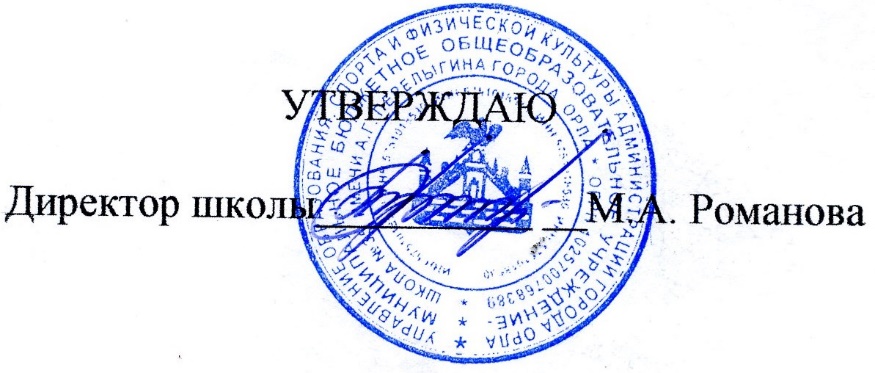 